Available	(adj.) Ready for use, at hand.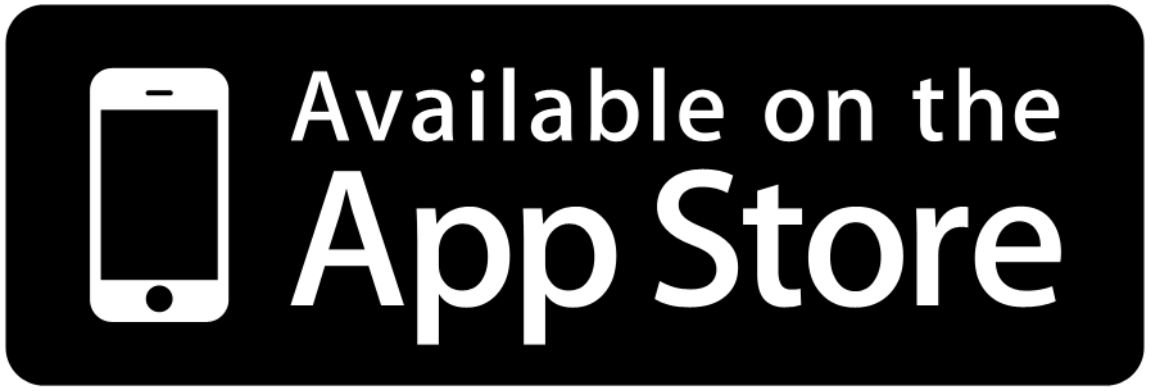 Syn: obtainable, on handAnt: unobtainable, not to be hadPrompt:  What is the earliest time you are available to hang out with on a Saturday morning?Cater	(v.) to satisfy the needs of, try to make things easy and pleasant; to supply food and service.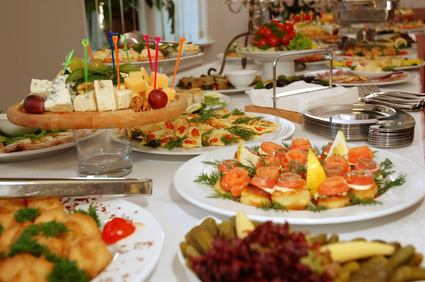 Syn:  pamper, indulge, gratify, provideAnt: frustrate, deny, refusePrompt:  Explain why a parent should not cater to everything their child wants.Customary	(adj.) usual, expected, routine.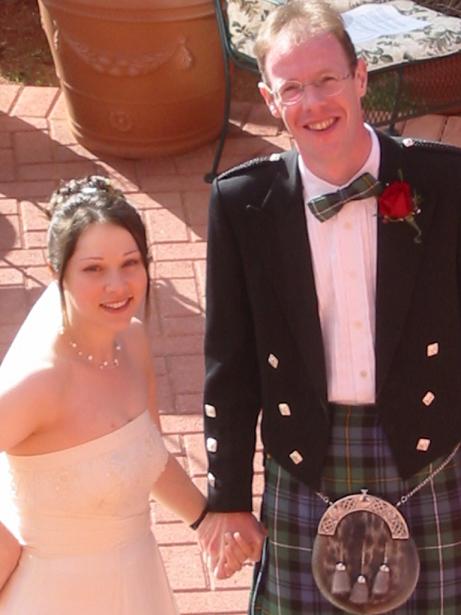 Syn:   regular, normal, traditionalAnt: strange, odd, unusual, untraditionalPrompt:  What does a customary Saturday look like in your family?Dissuade	(v.) to persuade not to do something.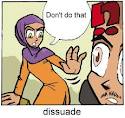 Syn:  discourage, talk out ofAnt: persuade, talk intoPrompt: How would you dissuade an adult to stop smoking?Entrepreneur	(n.) a person who starts up and takes on the risk of a business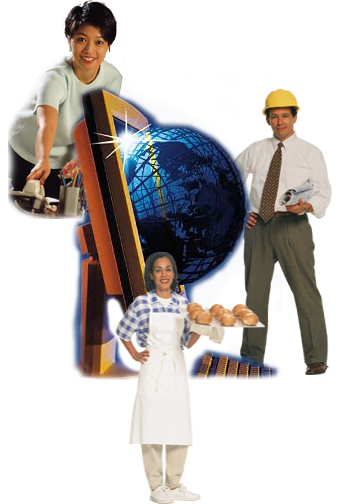 Syn:  businessperson, impresarioPrompt:  If you were to become an entrepreneur, what type of business would you start?Firebrand	(n.) a piece of burning wood; a troublemaker; an extremely energetic or emotional person.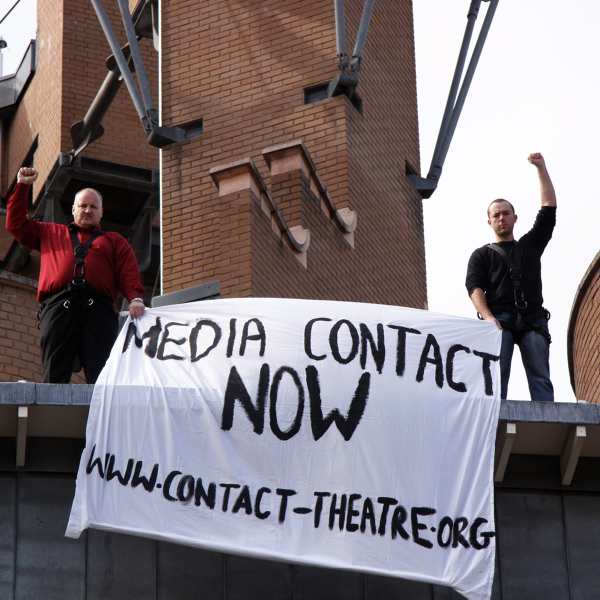 Syn: hothead, agitator, rabble-rouserAnt: peacemaker, pacifier, conciliatorPrompt:  What cause would you be a firebrand for?Hazard	(n.) risk, peril; (v.) to expose to danger or harm; to gamble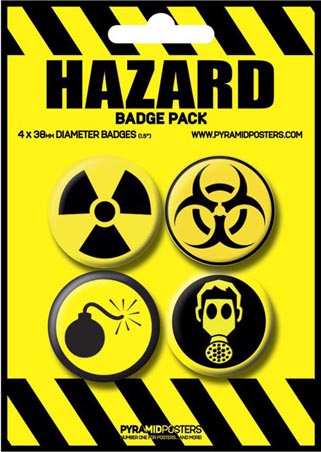 Syn: danger, venturePrompt:  List three things that can be hazardous to your health.Homicide	(n.) the killing of one person by another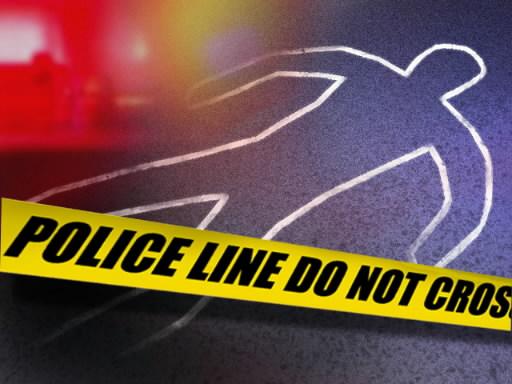 Syn:  manslaughter, murderPrompt:  What do you think the punishment for committing homicide should be?Indifference	(n.) a lack of interest or concern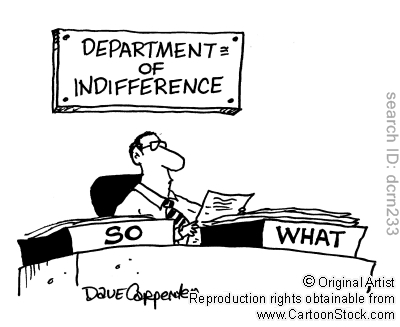 Syn:  apathy, unconcernAnt: interest, concern, enthusiasmPrompt:  How does it make you feel when someone is indifferent toward something you care a lot about?  Indignant	(adj.) filled with resentment or anger over something unjust, unworthy, or mean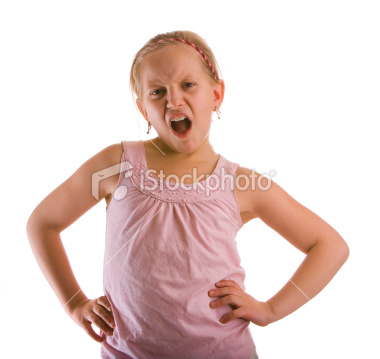 Syn:  offended, resentful, outraged, exasperatedAnt: pleased, delighted, overjoyed, elatedPrompt:  What is the last thing you were indignant about?